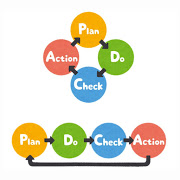 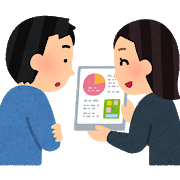 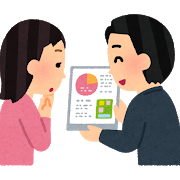 福岡市総合図書館　起業・経営相談会　申込書（可能な範囲でご記入ください。）※ご記入いただいた個人情報は、相談会以外の目的には使用いたしません。※申込者多数の場合など、ご希望どおりに予約をお受けできない場合にのみご連絡いたします。※相談開始時間の30分を過ぎてもご連絡がない場合、キャンセル扱いといたしますのでご注意ください。【お申込み・お問い合わせ】福岡市総合図書館図書サービス課図書資料係（レファレンスカウンター１（２階））ＴＥＬ：０９２－８５２－０６３２　　ＦＡＸ：０９２－８５２－０６３１ふりがな氏名電話番号（自宅・携帯電話）希望日時（希望日を記入し，時間を〇で囲んでください。）令和　　年　　月　　日（日）①10：30～12：00　　　②13：30～15：00　　　③15：30～17：00業種開業予定日該当する相談内容に○を付けてください。・起業相談・経営相談（①ビジネスプラン　②経営管理　③販路開拓　④資金に関すること　⑤その他）該当する相談内容に○を付けてください。・起業相談・経営相談（①ビジネスプラン　②経営管理　③販路開拓　④資金に関すること　⑤その他）具体的な相談内容をご記入ください。具体的な相談内容をご記入ください。